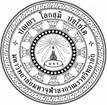     แผนพัฒนาคุณภาพ (Improvement Plan)    จากผลการตรวจประเมินคุณภาพการศึกษาภายใน ปีการศึกษา  ๒๕๖๐คณะ/วิทยาเขต/วิทยาลัย………………………………………………………………มหาวิทยาลัยมหาจุฬาลงกรณราชวิทยาลัยผ่านการอนุมัติจากคณะกรรมการประจำ.......................ในคราวประชุมครั้งที่.......................... วันที่...........เดือน...................พ.ศ.๒๕๖๑สารบัญ       เรื่อง										     หน้าคำนำ		(๑)สารบัญ		(๒)ส่วนที่ ๑ สรุปผลการตรวจประเมินคุณภาพการศึกษาภายใน ปีการศึกษา ๒๕๖๐	๑	๑.๑ บทสรุปผู้บริหารโดยคณะกรรมการ	๑	๑.๒ ตารางผลการประเมินรายตัวบ่งชี้ (ป.๑)	๒		๑.๓ ตารางผลการประเมินตามองค์ประกอบคุณภาพ (ป.๒)	๓ส่วนที่ ๒ แผนพัฒนาคุณภาพตามข้อเสนอแนะในการปรับปรุง	๔	๒.๑  องค์ประกอบที่ ๑ การผลิตบัณฑิต	๔	๒.๒  องค์ประกอบที่ ๒ การวิจัย	๕	๒.๓  องค์ประกอบที่ ๓ การบริการวิชาการ	๕	๒.๔  องค์ประกอบที่ ๔ การทำนุบำรุงศิลปะและวัฒนธรรม	๖	๒.๕  องค์ประกอบที่ ๕ การบริหารจัดการ	๗ส่วนที่ ๓  แผนดำเนินงานตัวบ่งชี้ที่คะแนนผลการประเมินต่ำกว่าระดับดี	๘ส่วนที่ ๔  การติดตามผลการดำเนินงาน	๙ภาคผนวก	๑๐	รายงานผลการตรวจประเมินคุณภาพการศึกษาภายใน ประจำปีการศึกษา ๒๕๖๐	๑๑คำนำ..............................................................................................................................................................................................................................................................................................................................................................................................................................................................................................................................................................................................................................................................................................................................................................................................................................................................................................................................................................................................................................................................................................................................................................................................................................................................................................................................................................................................................................................................................................................................................................................................................................................................................................................................................................................................ลงชื่อ……………………………………………………………	                                                           (..............................................................)                                                    ตำแหน่ง...............................................................                                                             ............/......................./......................ส่วนที่ ๑ สรุปผลการตรวจประเมินคุณภาพการศึกษาภายใน ปีการศึกษา ๒๕๖๐. (คำชี้แจงในการทำส่วนที่ ๑ : เนื้อหาและข้อความในส่วนที่ ๑ ทั้งหมด คือ ๑.๑ – ๑.๓ นำมาจากผลประเมินที่คณะกรรมการตรวจและเขียนไว้แล้ว เนื้อหาสามารถคัดลอกจากรายงานการตรวจประเมินคุณภาพภายในปีการศึกษา ๒๕๖๐ ของส่วนงานที่สำนักงานประกันคุณภาพส่งให้)๑.๑ บทสรุปผู้บริหารโดยคณะกรรมการ…………………………………………………………………………………………………………….......................................……………………………………………………………………………………………………………………………...................................……………………………………………………………………………………………………………………………...................................……………………………………………………………………………………………………………………………...................................……………………………………………………………………………………………………………………………...................................……………………………………………………………………………………………………………………………...................................……………………………………………………………………………………………………………………………...................................๑.๒ ตารางผลการประเมินรายตัวบ่งชี้ (ป.๑) …………………………………………………………………………………………………………….......................................……………………………………………………………………………………………………………………………...................................……………………………………………………………………………………………………………………………...................................……………………………………………………………………………………………………………………………...................................……………………………………………………………………………………………………………………………...................................……………………………………………………………………………………………………………………………...................................๑.๓ ตารางผลการประเมินตามองค์ประกอบคุณภาพ (ป.๒) …………………………………………………………………………………………………………….......................................……………………………………………………………………………………………………………………………...................................……………………………………………………………………………………………………………………………...................................……………………………………………………………………………………………………………………………...................................……………………………………………………………………………………………………………………………...................................……………………………………………………………………………………………………………………………...................................……………………………………………………………………………………………………………………………...................................……………………………………………………………………………………………………………………………...................................……………………………………………………………………………………………………………………………...................................……………………………………………………………………………………………………………………………...................................ส่วนที่ ๒ แผนพัฒนาคุณภาพตามข้อเสนอแนะในการปรับปรุง(คำชี้แจงในการเขียนส่วนที่ ๒       -ช่องที่ ๑ แนวทางเสริมจุดแข็งและปรับปรุงจุดที่ควรพัฒนา  ให้นำมาจากรายงานผลการประเมิน แต่ละองค์ประกอบ โดยไม่ต้องมีการแก้ไข 	-ช่องที่ ๒ วิธีการดำเนินงาน  ให้จัดทำวิธีการดำเนินงานแต่ละประเด็นแยกข้อตามแนวทางเสริมจุดแข็งและปรับปรุงจุดที่ควรพัฒนา	-ช่องที่ ๓ ตัวชี้วัดความสำเร็จและค่าเป้าหมาย ให้กำหนดตัวชี้วัดความสำเร็จของการดำเนินงานแต่ละข้อ พร้อมระบุค่าเป้าหมายให้ชัดเจน 	-ช่องที่ ๔ ระยะเวลาดำเนินงาน  ให้ระบุระยะเวลาที่จะดำเนินงานในปีการศึกษา ๒๕๖๑)	-ช่องที่ ๕ ผู้รับผิดชอบ  ให้ระบุผู้รับผิดชอบ/ส่วนงานรับผิดชอบเพื่อดำเนินงานให้บรรลุเป้าหมาย)(ตัวอย่าง)องค์ประกอบที่ ๑ การผลิตบัณฑิตองค์ประกอบที่ ๒ การวิจัยองค์ประกอบที่ ๓ การบริการวิชาการองค์ประกอบที่ ๔ การทำนุบำรุงศิลปะและวัฒนธรรมองค์ประกอบที่ ๕ การบริหารจัดการส่วนที่ ๓  แผนดำเนินงานตัวบ่งชี้ที่คะแนนผลการประเมินต่ำกว่าระดับดี	ผลการตรวจประเมินคุณภาพการศึกษาภายใน ประจำปีการศึกษา ๒๕๖๐ ของคณะ/วิทยาเขต/วิทยาลัย............................จำนวน ๑๓ ตัวบ่งชี้ มีตัวบ่งชี้ที่ได้คะแนนผลการประเมินระดับดี (๓.๕๑ คะแนน )ขึ้นไป จำนวน..............ตัวบ่งชี้ และตัวบ่งชี้ที่ได้คะแนนผลการประเมินต่ำกว่าระดับดี (ต่ำกว่า ๓.๕๑ คะแนน) จำนวน..............ตัวบ่งชี้ ดังนั้น คณะ/วิทยาเขต/วิทยาลัย............................จึงจัดทำแผนดำเนินงานสำหรับตัวบ่งชี้ที่ได้คะแนนผลการประเมินต่ำกว่าระดับดี เพื่อพัฒนาคุณภาพผลการดำเนินงาน (คำชี้แจงในการเขียนส่วนที่ ๓:       	-ช่องที่ ๑  ตัวบ่งชี้  ให้ใส่ชื่อตัวบ่งชี้ที่ได้คะแนนผลการประเมินต่ำกว่าระดับดี (ต่ำกว่า ๓.๕๑ คะแนน) 		-ช่องที่ ๒ วิธีการดำเนินงาน  ให้แสดงขั้นตอนการดำเนินงาน เพื่อปรับปรุงผลการดำเนินงานของตัวบ่งชี้ให้มีคะแนนมากกว่า ๓.๕๑		-		-ช่องที่ ๓ ตัวชี้วัดความสำเร็จและค่าเป้าหมาย ให้กำหนดตัวชี้วัดความสำเร็จของการดำเนินงานแต่ละตัวบ่งชี้ พร้อมระบุค่าเป้าหมายให้ชัดเจน 		-ช่องที่ ๔ ระยะเวลาดำเนินงาน  ให้ระบุระยะเวลาที่จะดำเนินงานในปีการศึกษา ๒๕๖๑)		-ช่องที่ ๕ ผู้รับผิดชอบ  ให้ระบุผู้รับผิดชอบ/ส่วนงานรับผิดชอบเพื่อดำเนินงานให้บรรลุเป้าหมาย)(ตัวอย่าง)ส่วนที่ ๔การติดตามผลการดำเนินงานการติดตามความก้าวหน้าการดำเนินงานตามแผนพัฒนาคุณภาพ (Improvement Plan) จากผลประเมินคุณภาพการศึกษาภายใน ส่วนงานจัดการศึกษาจะดำเนินการกำกับติดตาม โดยนำเข้าที่ประชุมคณะกรรมการประจำ คณะ วิทยาเขตหรือวิทยาลัยสงฆ์  ทุก ๒ เดือน           มหาวิทยาลัยติดตามผลการดำเนินงานตามแผนพัฒนาคุณภาพ (Improvement Plan) จากผลการตรวจประเมินคุณภาพการศึกษาภายใน คณะ/ วิทยาเขต/วิทยาลัยสงฆ์........... ประจำปีการศึกษา ๒๕๖๐ ระหว่างเดือนพฤษภาคม – สิงหาคม ๒๕๖๒ภาคผนวกรายงานผลการตรวจประเมินคุณภาพการศึกษาภายใน ปีการศึกษา ๒๕๖๐แนวทางเสริมจุดแข็งและปรับปรุงจุดที่ควรพัฒนาวิธีการดำเนินงานตัวชี้วัดความสำเร็จและค่าเป้าหมายระยะเวลาดำเนินงานผู้รับผิดชอบ๑. ควรจัดทำคู่มือการบริหารและประกันคุณภาพหลักสูตรตามกรอบมาตรฐานคุณวุฒิอุดมศึกษาแห่งชาติและเกณฑ์มาตรฐานหลักสูตร พ.ศ.๒๕๕๘ เพื่อให้อาจารย์และผู้เกี่ยวข้องสามารถใช้เป็นข้อมูลและแนวทางประกอบการจัดการเรียนการสอนได้อย่างมีประสิทธิภาพ  ๑. แต่งตั้งคณะ กรรมการจัดทำคู่มือการบริหารและประกันคุณภาพหลักสูตรซึ่งประกอบด้วยผู้แทนของหลักสูตรและวิทยาลัยสงฆ์   ๒. จัดทำคู่มือการบริหารและประกันคุณภาพหลักสูตรตามกรอบมาตรฐานคุณวุฒิอุดมศึกษาแห่งชาติและเกณฑ์มาตรฐานหลักสูตร พ.ศ.๒๕๕๘   ๓. นำเสนอคณะกรรมการประจำวิทยาลัยสงฆ์เพื่อขออนุมัติใช้คู่มือ   ๔. จัดประชุมชี้แจงและเผยแพร่คู่มือการบริหารและประกันคุณภาพหลักสูตร   ๕. กำกับและติดตามการการบริหารงานตามคู่มือ   ร้อยละของหลักสูตรที่ผ่านเกณฑ์มาตรฐานคุณภาพหลักสูตร (ร้อยละ ๘๐)พ.ย.-ธ.ค. ๒๕๖๑สำนักงานวิทยาลัย๒. ควรมีการสำรวจอาจารย์ประจำหลักสูตรทุกภาคการศึกษาเพื่อให้มั่นใจได้ว่า หลักสูตรทุกหลักสูตรที่เปิดการเรียนการสอนยังคงมีการดำเนินงานได้ตามเกณฑ์มาตรฐานหลักสูตรที่ได้กำหนดไว้    ๑. สำรวจอาจารย์ประจำหลักสูตรของทุกหลักสูตรที่เปิดสอน    ๒. รวบรวมข้อมูลอาจารย์ประจำหลักสูตรแต่ละหลักสูตรนำเสนอคณะกรรมการประจำวิทยาลัยสงฆ์ คณะกรรมการประจำคณะและสภาวิชาการพิจารณาให้ความเห็นชอบ และเสนอสภามหาวิทยาลัยอนุมัติ   ๓.จัดทำฐานข้อมูลอาจารย์ประจำหลักสูตร และปรับปรุงให้เป็นปัจจุบันร้อยละของหลักสูตรที่มีข้อมูลอาจารย์ประจำหลักสูตรเป็นปัจจุบัน(ร้อยละ ๑๐๐)พ.ย.-ธ.ค. ๒๕๖๑สำนักงานวิทยาลัย๓.๔.๕.แนวทางเสริมจุดแข็งและปรับปรุงจุดที่ควรพัฒนาวิธีการดำเนินงานตัวชี้วัดความสำเร็จและค่าเป้าหมายระยะเวลาดำเนินงานผู้รับผิดชอบแนวทางเสริมจุดแข็งและปรับปรุงจุดที่ควรพัฒนาวิธีการดำเนินงานตัวชี้วัดความสำเร็จและค่าเป้าหมายระยะเวลาดำเนินงานผู้รับผิดชอบแนวทางเสริมจุดแข็งและปรับปรุงจุดที่ควรพัฒนาวิธีการดำเนินงานตัวชี้วัดความสำเร็จและค่าเป้าหมายระยะเวลาดำเนินงานผู้รับผิดชอบแนวทางเสริมจุดแข็งและปรับปรุงจุดที่ควรพัฒนาวิธีการดำเนินงานตัวชี้วัดความสำเร็จและค่าเป้าหมายระยะเวลาดำเนินงานผู้รับผิดชอบตัวบ่งชี้วิธีดำเนินงานตัวชี้วัดความสำเร็จและค่าเป้าหมายระยะเวลาดำเนินงานผู้รับผิดชอบ๑.๓ อาจารย์ประจำที่ดำรงตำแหน่งทางวิชาการ๑. จัดทำแผนพัฒนาอาจารย์ให้เข้าสู่ตำแหน่งทางวิชาการทั้งอาจารย์ประจำและอัตราจ้าง   ๒. จัดโครงการ/กิจกรรมพัฒนาศักยภาพในการวิจัย การเขียนตำราและหนังสือทางวิชาการแก่อาจารย์ในสังกัด   ๓. จัดหาทุนสนับสนุนการตีพิมพ์และเผยแพร่ตำราและหนังสือทางวิชาการของคณาจารย์   ๔. จัดทำระบบการลาพักเพื่อเขียนตำรา หนังสือหรืองานวิจัย   ๕. กำหนดมาตรการเพื่อผลักดันให้อาจารย์เข้าสู่ตำแหน่งทางวิชาการร้อยละของอาจารย์ประจำที่มีเลขตำแหน่งได้ดำรงตำแหน่งทางวิชาการ(ร้อยละ ๔๕)พ.ย.๒๕๖๑-พ.ค.๒๕๖๒ผู้อำนวยการวิทยาลัยสงฆ์๒.๑ ระบบและกลไกการบริหารและพัฒนางานวิจัยหรืองานสร้างสรรค์   ๑. กำหนดนโยบายและเป้าหมายจำนวนผลงานวิชาการที่ได้รับการตีพิมพ์เผยแพร่   ๒. สร้างเครือข่ายกับหน่วยงานภายนอกที่มีการตีพิมพ์วารสารระดับชาติหรือนานาชาติ   ๓. เผยแพร่รายชื่อวารสารระดับชาติหรือนานาชาติ พร้อมทั้งวิธีส่งบทความ รายชื่อผู้ประสานงานแก่อาจารย์และหรือนักวิจัย   ๔. จัดโครงการ/กิจกรรมพัฒนาศักยภาพการเขียนบทความแก่อาจารย์/นักวิจัย   ๕. มอบหมายอาจารย์และหรือนักวิจัยเขียนบทความจากงานวิจัยของตนเอง ตามรูปแบบที่กำหนด   ๖. ส่งบทความวิจัยของอาจารย์/นักวิจัย เพื่อตีพิมพ์ในวารสารระดับชาติหรือนานาชาติที่อยู่ในเครือข่าย   ๗. จัดทำฐานข้อมูลบทความวิจัยของอาจารย์/นักวิจัยที่ได้รับการตีพิมพ์ในวารสารระดับชาติหรือนานาชาติจำนวนผลงานวิชาการ/งานวิจัยตีพิมพ์เผยแพร่ในวารสารระดับชาติ/นานาชาติ (๑๐ เรื่อง)พ.ย.๒๕๖๑ -พ.ค.๒๕๖๒สำนักวิชาการ